Dear students,here is a task for you:Doplňte číslici (např. 9th)1. June is the _________________ month of the year.2. May is the _________________ month of the year.3. October is the _________________ month of the year.4. December is the _________________ month of the year.5. August is the _________________ month of the year.6. November is the _________________ month of the year.Doplňte číslovku (např fifth)7. January is the _________________ month of the year.8. March is the _________________ month of the year.9. October is the _________________ month of the year.10.February is the _________________ month of the year. 11.July is the _________________ month of the year. 12.April is the _________________ month of the year. A joke for you: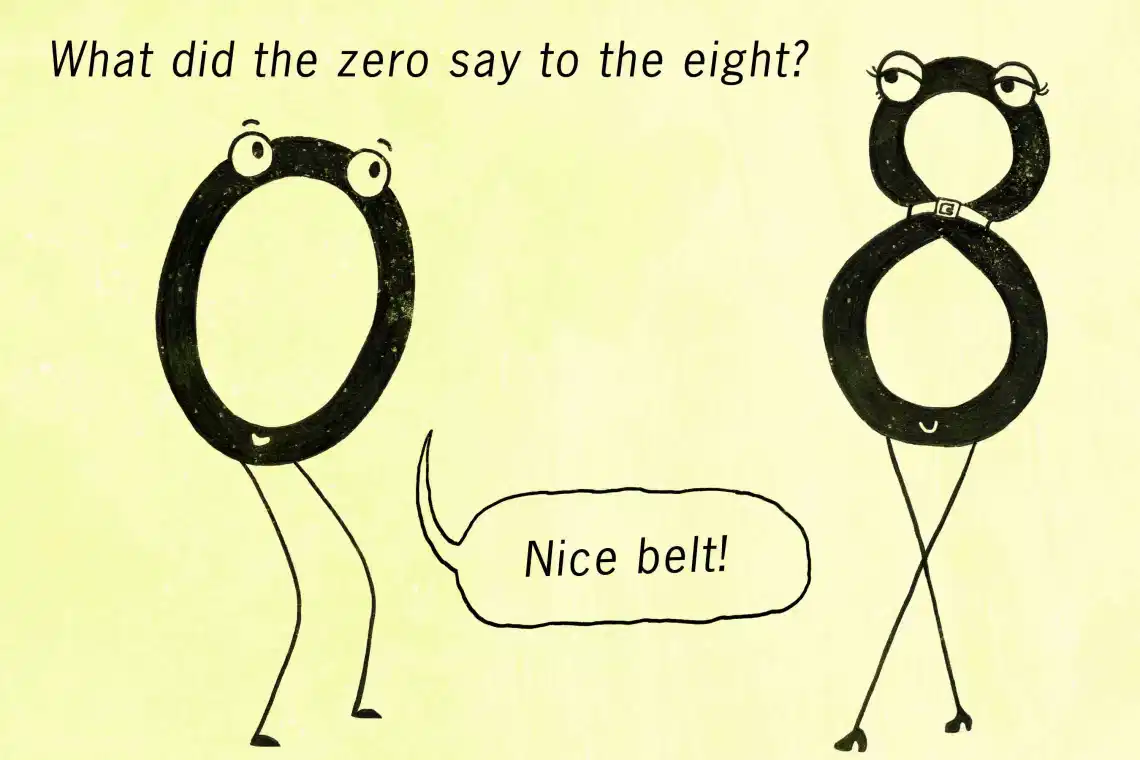 